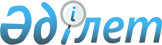 Қазақстан Республикасы Үкіметінің 2009 жылғы 22 желтоқсандағы № 2162 қаулысына өзгеріс енгізу туралыҚазақстан Республикасы Үкіметінің 2010 жылғы 9 қыркүйектегі № 918 Қаулысы

      Қазақстан Республикасының Үкіметі ҚАУЛЫ ЕТЕДІ:



      1. «2010 - 2012 жылдарға арналған республикалық бюджет туралы Қазақстан Республикасының Заңын іске асыру туралы» Қазақстан Республикасы Үкіметінің 2009 жылғы 22 желтоқсандағы № 2162 қаулысына мынадай өзгеріс енгізілсін:



      көрсетілген қаулыға 51-қосымшада:



      реттік нөмірі 27-жолда:



      «Мемлекеттік тапсырманы орындау нысанында жүзеге асырылатын мемлекеттік қызметтің немесе инвестициялық жобаның атауы» деген бағанда тақырыбы мынадай редакцияда жазылсын:

      «Дағдарыстан кейінгі даму жағдайларында экономикалық-экологиялық өлшемдер саласындағы ЕҚЫҰ-ға қатысушы елдердің ынтымақтастығы, оның ішінде Еуропа мен Азияның интеграциясы мәселелері бойынша ұсыныстар әзірлеу».



      2. Осы қаулы қол қойылған күнінен бастап қолданысқа енгізіледі.      Қазақстан Республикасының

      Премьер-Министрі                                  К. Мәсімов
					© 2012. Қазақстан Республикасы Әділет министрлігінің «Қазақстан Республикасының Заңнама және құқықтық ақпарат институты» ШЖҚ РМК
				